HƯỚNG DẪN SOẠN BÀI TẬP ĐỌC 3TRẬN BÓNG DƯỚI LÒNG ĐƯỜNGCâu 1 (trang sgk Tiếng Việt 3): Các bạn nhỏ chơi đá bóng ở đâu ?Đáp Án:Các bạn nhỏ chơi bóng dưới lòng đường nơi có nhiều người và xe cộ qua lạiCâu 2 (trang sgk Tiếng Việt 3): Vì sao trận bóng phải tạm dừng lần đầu ?Đáp Án:Trận bóng phải tạm dừng lần đầu vì Long mải đá bóng suýt tông phải một chiếc xe gắn máy đang chạy trên đường.Câu 3 (trang sgk Tiếng Việt 3): Chuyện gì khiến trận bóng phải dừng hẳn ?Đáp Án:Trận bóng phải dừng hẳn vì Quang sút trái bóng bay chệch lên vỉa hè, đập vào đầu một cụ già khiến cụ lảo đảo ôm lấy đầu và khuỵu xuống.Câu 4 (trang sgk Tiếng Việt 3): Tìm những chi tiết cho thấy Quang rất ân hận trước tai nạn do mình gây ra ?Đáp Án:Chi tiết sau đây cho thấy Quang rất ân hận trước tai nạn do mình gây ra: cậu thấy cái lưng còng của ông cụ sao giống lưng ông nội thế. Quang chạy theo chiếc xích lô chở ông cụ và mếu máo: Ông ơi… cụ ơi! Cháu xin lỗi cụ.Câu 5 (trang sgk Tiếng Việt 3): Câu chuyện muốn nói với em điều gì ?Đáp Án:Câu chuyện muốn nói với em : đá bóng là niềm đam mê chính đáng của nhiều học sinh nhưng phải tìm sân thích hợp mà chơi bóng, tuyệt đối không được đá bóng dưới lòng đường vì rất dễ gây ra tai nạn cho chính người đá bóng cũng như cho những người đi đường. Đá bóng dưới lòng đường là vi phạm luật lệ giao thông, rất đáng trách phạt. Nội dung: Không được chơi bóng dưới lòng đường vì dễ gây tai nạn. Phải tôn trọng Luật giao thông để bảo vệ tính mạng cho mình và cho mọi người.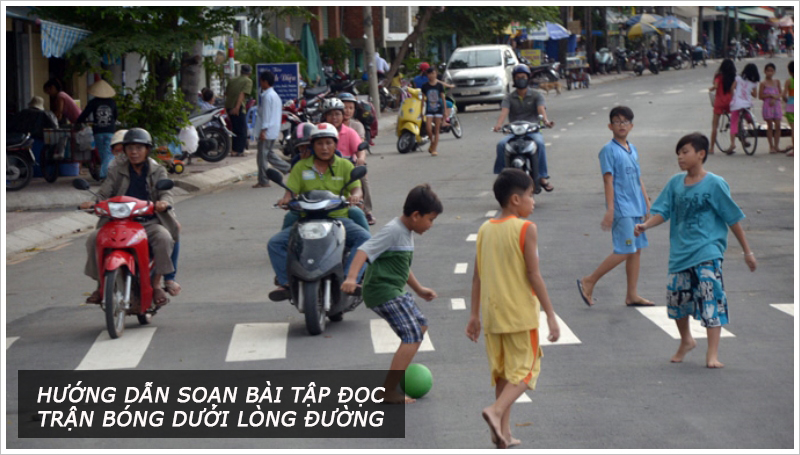 